Экспертное заключениена проект постановления администрации Петропавловск-Камчатского городского округа «О внесении изменений в постановление администрации Петропавловск-Камчатского городского округа от 01.11.2013 № 3189 «Об утверждении муниципальной программы «Совершенствование системы муниципального управления Петропавловск-Камчатским городским округом»28 декабря 2015 года	                                                                  № 01-07/57-02/эНастоящее экспертное заключение подготовлено инспектором Контрольно-счетной палаты Петропавловск-Камчатского городского округа З.Г. Алтонченко на основании статьи 2 Положения о Контрольно-счётной палате, статьи 9 Федерального закона от 07.02.2011 № 6-ФЗ, статьи 10 решения Городской Думы Петропавловск-Камчатского городского округа  от 27.12.2013 №173-нд.Представленный на экспертизу проект постановления администрации Петропавловск-Камчатского городского округа «О внесении изменений в постановление администрации Петропавловск-Камчатского городского округа от 01.11.2013 № 3189 «Об утверждении муниципальной программы «Совершенствование системы муниципального управления Петропавловск-Камчатским городским округом» разработан Аппаратом администрации Петропавловск-Камчатского городского округа.Согласно представленному Проекту постановления, изменения в Программу внесены:в части приведения финансового обеспечения в 2015-2018 годах мероприятий муниципальной программы в соответствие с Решением Городской Думы от 27.11.2015 № 364-нд «О внесении изменений в Решение городской Думы Петропавловск-Камчатского городского округа от 17.12.2014 № 276-нд «О бюджете Петропавловск-Камчатского городского округа на 2015 год и плановый период 2016-2017 годов»;в части изменений, внесённых решением Городской Думы Петропавловск-Камчатского городского округа от 28.10. 2015 № 835-р «О внесении изменений в решение Городской Думы Петропавловск-Камчатского городского округа от 22.04.2009 № 477-р «Об утверждении структуры администрации Петропавловск-Камчатского городского округа», реорганизации органов администрации Петропавловск-Камчатского городского округа, связанных с изменением структуры администрации Петропавловск-Камчатского городского округа и о признании утратившими силу решений о создании органов администрации Петропавловск-Камчатского городского округа, прекративших свою деятельность», по исполнителям Программы – главным распорядителям бюджетных средствТак, в число исполнителей Программы внесены: Контрольное управление администрации Петропавловск-Камчатского городского округа и Управление по обеспечению безопасности жизнедеятельности населения администрации Петропавловск-Камчатского городского округа. В связи с чем, в перечень задач Программы внесено обеспечение контрольных функций в различных сферах деятельности органов администрации Петропавловск-Камчатского городского округа.Проектом постановления предусматривается уменьшение общего объёма финансирования Программы с 1569271,5 тыс. рублей до 1547569,3 тыс. рублей, то есть на 21702,2 тыс. рублей (1,4%), в том числе по годам: 2015 год - 10529,0 тыс. рублей (2,5%) с 414630,7 тыс. рублей до 404101,7 тыс. рублей;2016 год на 3724,4 тыс. рублей (1%) с 374607,8 тыс. рублей до 370883,4 тыс. рублей;2017 год на 3724,4 тыс. рублей (1%) с 375119,5 тыс. рублей до 371395,1 тыс. рублей;2018 год на 3724,4 тыс. рублей (1%) с 375053,9 тыс. рублей до 371329,5 тыс. рублей.Согласно заключению Управления финансов администрации Петропавловск-Камчатского городского округа, объёмы финансирования мероприятий Программы на плановый период 2016-2018 годов сформированы на основании Сводного перечня муниципальных программ и соответствуют сводным бюджетным заявкам, представленными главными распорядителями бюджетных средств.Изменение объёма финансирования Программы в 2015 году обусловлено приведением в соответствие с Решением Городской Думы от 27.11.2015 № 364-нд «О внесении изменений в Решение городской Думы Петропавловск-Камчатского городского округа от 17.12.2014 № 276-нд «О бюджете Петропавловск-Камчатского городского округа на 2015 год и плановый период 2016-2017 годов» и по мероприятиям распределяется следующим образом:(тыс. руб)Из вышеприведённого анализа следует, что увеличение объёмов финансирования приходится на следующие мероприятия:- содержание, капитальный, текущий ремонт объектов нежилого фонда муниципальной собственности в отношении МАУ «Ресурсный центр Петропавловск-Камчатского городского округа» - 3080,7 тыс. рублей;- информационные услуги (размещение в СМИ, изготовление печатной продукции, баннеров, наглядных материалов и т.п.) - 2073,0 тыс. рублей;- исполнение судебных актов по обращению взыскания на средства бюджета Петропавловск-Камчатского городского округа (в том числе мировых соглашений) - 1991,3 тыс. рублей;- обеспечение исполнения мероприятий программ и полномочий органов администрации городского округа, в т.ч. выполнение государственных полномочий Камчатского края - 1414,2 тыс. рублей.Наибольшее уменьшение объёмов финансирования в сумме 9542,6 тыс. рублей наблюдается по обеспечению исполнения мероприятий программ и полномочий органов администрации городского округа, в том числе выполнение государственных полномочий Камчатского края (содержание органов администрации городского округа).В ходе подготовки экспертного заключения установлены несоответствия, которые подлежат корректировке, а именно:опечатка в п. 2 проекта постановления, а именно: значится «Решение городской Думы Петропавловск-Камчатского городского округа от 17.12.2015 № 276-нд «О бюджете Петропавловск-Камчатского городского округа на 2015 год и плановый период 2016-2017 годов» - следует «Решение городской Думы Петропавловск-Камчатского городского округа от 17.12.2014 № 276-нд «О бюджете Петропавловск-Камчатского городского округа на 2015 год и плановый период 2016-2017 годов»; опечатка п. 1.3 гр. 5 в приложении № 2 «Перечень мероприятий муниципальной программы «Совершенствование системы муниципального управления Петропавловск-Камчатского городского округа» к проекту, а именно: значится – «43101,723» – следует – «172357,03500»;п. 3.5 приложения № 2 к проекту постановления следует привести в соответствие с п.п. 3.5.1; 3.5.2; 3.5.3 по графам и строкам;п. 3.1; 3.2; 3.3 приложения № 2 к проекту постановления в отношении объёмов финансирования Контрольного управления администрации городского округа, во избежание разночтений, следует присвоить очередные порядковые номера;Аналогичная ситуация (по п. 1) наблюдается в Пояснительной записке к проекту постановления.Кроме того, установлены несоответствия в приложении к пояснительной записке «Финансово-экономическое обоснование решений, предлагаемых к принятию проектом правового акта от 07.12.2015», а именно:раздел 1.2.1: п. 1 гр. 5 значится «15757,73844) – следует «16757,73844»; п.п. 1.4 гр. 3 значится «40951,51972» - следует «42301,51972»;раздел 1.2.2: п.п. 1.2 гр.8 значится «0,00000» - следует «95,00000»; п. 5 гр. 5 значится «3,88000» - следует «3,88100»;раздел 1.2.3: по строке «Всего» гр.6,7,8 значатся идентичные объёмы финансирования по 2016-2018 годам в размере «23679,51076» - следует «25109,31076».В соответствии с изменениями, вносимыми в перечень исполнителей программы, перечень мероприятий и объёмы финансирования, разработчиком проекта осуществлены корректировки целевых индикаторов и текстовой части программы.Таким образом, рассмотрев проект постановления администрации Петропавловск-Камчатского городского округа «О внесении изменений в постановление администрации Петропавловск-Камчатского городского округа от 01.11.2013 № 3189 «Совершенствование системы муниципального управления Петропавловск-Камчатским городским округом», Контрольно-счётная палата считает, что данный проект постановления подлежит утверждению после устранения вышеуказанных замечаний.ИнспекторКонтрольно-счётной палатыПетропавловск-Камчатского городского округа	                                                                   З.Г. Алтонченко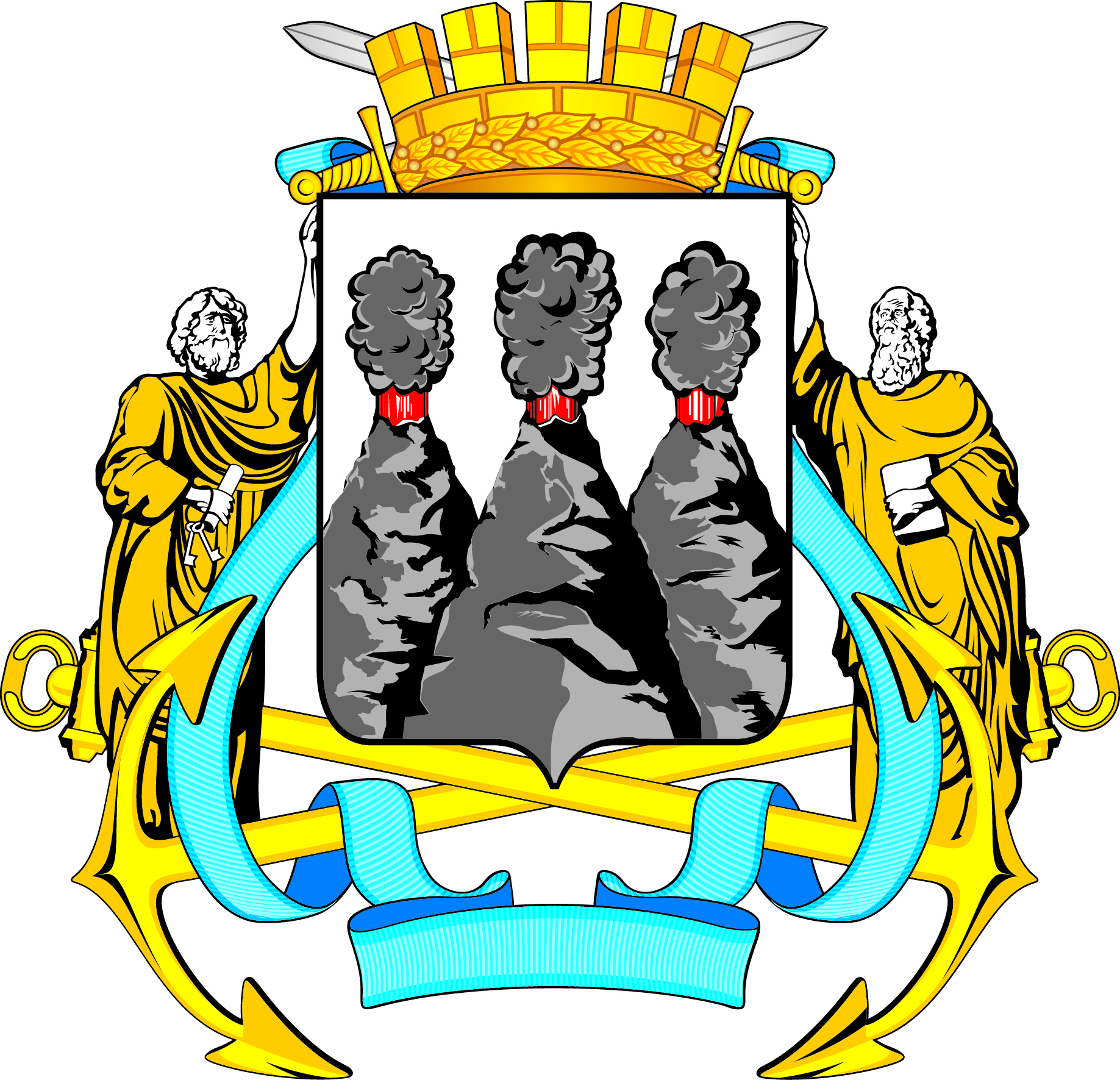 КОНТРОЛЬНО-СЧЁТНАЯ ПАЛАТАПетропавловск-Камчатского городского округаСоветская ул., д.22, Петропавловск-Камчатский, 683000 тел. (4152) 23-52-51№ пункта мероприятияНаименование мероприятияПостановление администрацииот 13.10.2015     № 2381Проект постановленияОтклонение (гр.4-гр.3)%  (гр.5:гр.3)*100%1234561.1Информатизация18425,016757,7-1667,3-9,0%1.2Содержание, капитальный, текущий ремонт объектов нежилого фонда муниципальной собственности4915,07995,73080,762,7%1,3Обеспечение реализации муниципальных услуг и функций, в том числе по выполнению государственных полномочий Камчатского края (содержание муниципальных учреждений городского округа)45585,143101,7-2483,4-5,4%1.4Организация муниципальных мероприятий (смотры, конкурсы, фестивали, выставки, ярмарки, семинары, круглые столы, соревнования, праздничные мероприятия, гуляния, субботники, учения, чествование и т.п.)5000,03980,0-1020,0-20,4%2.2Приобретение в муниципальную собственность и установка объектов движимого имущества5733,35733,30,00,02,3Обеспечение реализации муниципальных услуг и функций, в том числе по выполнению государственных полномочий Камчатского края (содержание муниципальных учреждений городского округа)11002,610661,7-340,9-3,1%3.1Обеспечение исполнения мероприятий программ и полномочий органов администрации городского округа, в том числе выполнение государственных полномочий Камчатского края (содержание органов администрации городского округа)258404,1248861,5-9542,6-3,7%3.2Информационные услуги (размещение в СМИ, изготовление печатной продукции, баннеров, наглядных материалов и т.п.)12643,014716,02073,016,4%3.3Исполнение судебных актов по обращению взыскания на средства бюджета Петропавловск-Камчатского городского округа (в том числе мировых соглашений)39849,841841,11991,35,0%3.4Специализированные работы, услуги (межевание, кадастровые работы, оценка, охрана, энергоаудит, страхование, аттестация выделенных помещений, взносы в ассоциации и т.п.)3349,33079,0-270,3-8,1%3.5Уплата налогов, сборов и иных платежей5135,52863,5-2272,0-44,2%3.6Организация муниципальных мероприятий (смотры, конкурсы, фестивали, выставки, ярмарки, семинары, круглые столы, соревнования, праздничные мероприятия, гуляния, субботники, учения, чествование и т.п.)4588,03096,3-1491,7-32,5%Добавляются мероприятия:3.1Обеспечение исполнения мероприятий программ и полномочий органов администрации городского округа, вт.ч. выполнение государственных полномочий Камчатского края1414,21414,2100%Всего:414630,7404101,710529,0-2,5%